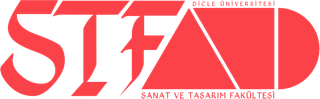 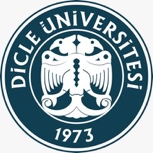 “ANADOLU’DA ÇAĞDAŞ SANAT”ULUSLARARASI JÜRİLİ MULTİDİSİPLİNER ONLINE SERGİ25-26 TEMMUZ 2020- DİYARBAKIRNot: Eser görseli ve sanatçı fotoğrafı “JPEG” formatında “300 dpi” çözünürlükte olması ve eser fotoğrafı mail ekinde gönderilmesi gerekmektedir. Eser görselleri ve katılım formu 14 Temmuz 2020 tarihine kadar anadolukongresi@gmail.com adresine gönderilmelidir.SanatçınınAdı Soyadı /ÜnvanıSanatçının fotoğrafı/Artist fotoEser Adı/TitleSanatçının fotoğrafı/Artist fotoBoyut/ DimensionsSanatçının fotoğrafı/Artist fotoYıl/YearTeknik/TechniqueCV (Türkçe-İngilizce) (maksimum 100 kelime)